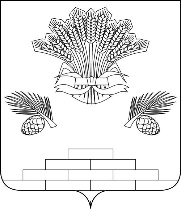 АДМИНИСТРАЦИЯ ЯШКИНСКОГО МУНИЦИПАЛЬНОГО РАЙОНАПОСТАНОВЛЕНИЕ«06» декабря 2019 г. № 868-ппгт ЯшкиноО включении жилых помещений в специализированный жилищный фонд Яшкинского муниципального района для детей-сирот и детей, оставшихся без попечения родителей, лиц из числа детей-сирот и детей, оставшихся без попечения родителейВ соответствии со статьей 98.1 Жилищного кодекса Российской Федерации, Постановлением Российской Федерации от 26.01.2006 № 42 «Об утверждении Правил отнесения жилого помещения к специализированному жилищному фонду и типовых договоров найма специализированных жилых помещений», руководствуясь Федеральным законом от 06.10.2003 № 131-ФЗ «Об общих принципах организации местного самоуправления в Российской Федерации», Уставом Яшкинского муниципального района, администрация Яшкинского муниципального района постановляет:1. Включить в специализированный жилищный фонд Яшкинского муниципального района для детей-сирот и детей, оставшихся без попечения родителей, лиц из числа детей-сирот и детей, оставшихся без попечения родителей:1.1. Жилое помещение (квартиру), расположенное по адресу: Кемеровская область, с. Красноселка, ул. Школьная, д. 8, кв. 17;1.2. Жилое помещение (квартиру), расположенное по адресу: Кемеровская область, п.ст. Литвиново, ул. Молодежная, д. 47, кв. 1;1.3. Жилое помещение (квартиру), расположенное по адресу: Кемеровская область, п.ст. Литвиново, ул. Молодежная, д. 47, кв. 2;1.4. Жилое помещение (квартиру), расположенное по адресу: Кемеровская область, п.ст. Литвиново, ул. Молодежная, д. 47, кв. 3;1.5. Жилое помещение (квартиру), расположенное по адресу: Кемеровская область, п.ст. Литвиново, ул. Молодежная, д. 47, кв. 4;1.6. Жилое помещение (квартиру), расположенное по адресу: Кемеровская область, п.ст. Литвиново, ул. Молодежная, д. 45, кв. 1;1.7. Жилое помещение (квартиру), расположенное по адресу: Кемеровская область, п.ст. Литвиново, ул. Молодежная, д. 45, кв. 2;1.8. Жилое помещение (квартиру), расположенное по адресу: Кемеровская область, п.ст. Литвиново, ул. Молодежная, д. 45, кв. 3;1.9. Жилое помещение (квартиру), расположенное по адресу: Кемеровская область, п.ст. Литвиново, ул. Молодежная, д. 45, кв. 4;2. Контроль за исполнением настоящего постановления возложить на первого заместителя главы Яшкинского муниципального района Е.М. Курапова.3. Настоящее постановление вступает в силу с момента подписания.И.п. главы Яшкинского муниципального района                                                             Е. М. Курапов